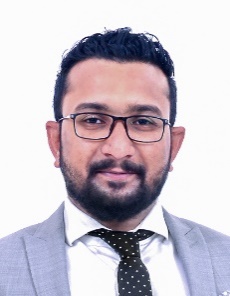 CURRICULAM VITAEThabith Email: thabith.387459@2freemail.com To work in a challenging environment as a Quantity Surveying Professional for maximum benefits of the organization with my considerable career developments opportunities & to become a competent and highly motivated Quantity surveyor / Contract Administrator overcome the challenges in the rapidly growing construction industry by achieving organizational and personal goals and enhance the ability of communicating ideas in a convincing manner & Provides a full range of comprehensive and competitive professional practice to the construction industry throughout the worldI have around eleven year's professional experience in the construction field as a Quantity Surveyor including Eight years in Gulf Region (UAE, Qatar & KSA). I worked in Pre & Post Contracts of Buildings, Roads & Infra Structures, Water Supply, Landscaping & Irrigation, Precast and Pre-Stressed Concrete Projects.  I can strive for all aspects of the management as an individual and as good team player with my career goals. Name				: Thabith Nationality			: Sri LankanDate of Birth			: 21-07-1988Marital Status			: MarriedBSc (Hons) in Quantity Surveying from Birmingham City University, UK.BTEC HND in Quantity Surveying & Building Economics from Pearson, UK.Advanced Technician Diploma in Construction Industry and Quantity Surveying in City & Guilds (UK)NCT Quantity Surveying in Sri Lanka Technical College.Training Program & Trade Test of Quantity Surveyor in Vocational Training and Trade Testing Service (v-test.com)  Advance Diploma in Auto CAD at Computer Learning CentreProvision of cost control services during construction, assessment of the Builder’s progress claims / value progress payments at regular intervals, Assessment of variation value changes to design or quantities which may arise by reference to appropriate bill of quantities.Contractual issues with respected to condition of contract and other related tender documents, clear understanding of building regulations and legal guidelines & having knowledge FIDIC, ICTAD and measurement regulation SMM7, CESMM (3,4), NRM (1,2,3) & Principle of Measurements international (POMI).Analyzing the requirement of Manpower, Material, Plant & Equipment, Maintain contractual records and documentation such as receipt and control of all contract correspondence, customer contact information sheets, status reports and other related documents.Cost Manager | Quantity Surveyor		– 	March, 	2016 to dateUnited World Infrastructure (UWI), Developer and Management Consultant – Dubai, UAEI have undertaken the role of Quantity Surveying a wide variety of city development projects including road & infrastructure, commercial, residential, educational and healthcare projects. Currently employed as a Cost Manager | Quantity Surveyor with UNITED WORLD INFRASTRUCTURE involved in Pre & Post Contract Projects which includes but not limited to, Cost Management, Post Contract Administration & throughout the entire life cycle of the project from inception to post-completion and supporting to UWI Dubai - Technical Team.Projects InvolvedMedini Iskandar Malaysia - MalaysiaMicro Apartments - MalaysiaGhana Gold City - Ghana, Africa•	Obtain cost data from previous projects & industry recognized publications.•	Preparation of preliminary cost plans, detailed design cost plans and pre and post contract.	•	Analysis of cost data & Information to produce and enhance cost models.•	Prepare tender and contract documents, including preparation of bills of quantities with the architect.•	Cost reports preparation.•	Preparing, analyzing, costing & evaluation of tenders.	•	Review and validate payment certificates and variation orders and final accounts.•	Assist in establishing a client’s requirements and undertaking feasibility studies.	•	Evaluating consultant, contractor submissions and preparing letter of acceptance.Senior Quantity Surveyor			– 	February, 2015 to March 2016SHAPOORJI PALLONJI MIDEAST (L.L.C) 	–	Riyadh, KSAWorked in Estimation Department for the Pre Contract Project Estimation, Value Engineering, Bidding and Centralized Post Contract activities for ongoing projects.Projects InvolvedAl Rafal Tower – Hotel, Luxury Apartments & Commercial use – 800 Million - Not AwardedDiplomatic Quarter Marriott Hotel Riyadh. – Five Star Hotel & Apartment’s – 259 Million SAR - AwardedSaudi Electricity Company Head Quarters Building, Riyadh, KSA – 1.26 Billion SAR – AwardedQuantity Surveyor | Cost Estimator	– 	August, 2013 to January 2015		SHAPOORJI PALLONJI MIDEAST (L.L.C)	– 	Riyadh, KSAProject		- 	Mayasem Roads and Infrastructure Works, Jeddah, KSAClient		- 	M/s. Shamayel United Development Co. Ltd. KSAP.M.C		- 	M/s. kpff Inc. Consulting Engineers – US Project Value	-	580 Million Saudi Riyals (SR)Project Descriptions: 	Infrastructure Development & Construction Phase-1 of construction in Jeddah:  completion, testing, commissioning and maintenance of the overall Roads and Infrastructure works contains Roads & Paving, Sewerage Works, Electricity Works, Street lighting & Traffic light System, Telecommunications, Potable Water, Storm Water Drainage, Irrigation, Fire Network, Spare Ducts, Gas Sleeve Network, District Cooling System.Project		- 	Commanders College, Riyadh, KSAClient		-           	National Guard, Ministry of Defense, KSAConsultant	- 	Saudi Diyar ConsultantsProject Value 	-	320 Million Saudi Riyals (SR)Project Descriptions: 	Administration, Auditorium, Accommodation Buildings, Masjid, Underground Water tank, Septic Tank, Landscaping work & Complete MEP Works for All Building.Key Responsibilities – Involved in both Pre & Post ContractReporting on cost variance based on contract scope, contractual requirement, direct & indirect cost assessment, cost allocation for material & analysis of budget vs. actual.Preparation of monthly profit & loss statement (budgeted Vs actual) for the project on monthly basis.Project forecast analysis: Submit all projects forecast report to the management on regular basis. Reports contain all cost of Prelims / Labour / Materials / Subcontracts and its cost to completion (CTC Report) against the Budget and highlighting major savings / Overruns of the projects.Preparation of cost at completion report / analysis for the project.Preparation of Cost Value Reconciliation (CVR) on monthly basis to identify any actions and reduce cost liabilities, monitor and adjust estimating rates based on the profit/loss.Preparation of monthly reconciliation of subcontract, materials (steel, concrete, formwork & block work) report for better monitor & control of wastage.Preparing actual staff & labour productivity report for interim individual activities / works against budgeted productivity. Preparation of labour / preliminaries cost allocation for the interim, monitoring and controlling.Preparations of monthly look ahead program anticipated revenue, cost wise submitting the interim evaluation application for engineer’s approval, preparing value of work done, analyzing outcomes and writing detailed progress reports.Monitoring transaction compliance (milestones, receivables, etc.)Negotiate with client to get timely certification of interim payment certificate. Identifying, Analyzing, evaluating, calculating the additional cost / time impact & preparation, claiming the value of design variation, prolongation claim, value engineering and acceleration cost calculation with all detail backups.Liaise with procurement department during subcontract tendering, review analysis of all subcontract tenders, attending clarification meeting with potential contractors and making recommendation regarding final appointment of contractors.Checking, evaluating, certifying & issuing subcontractor payment certificate as per the progress / executed work done – report generating from ERP.Ensure the contractual obligations are properly executed for the project.Advise project team on contractual implication as encountered and provide advice accordingly.Preparation, Negotiation & finalization of subcontract agreements including details regarding quantities of required materials, labour.Advice, follow up accounts department on all contractual requirement of insurance, bond, bank guarantees to ensure contract obligation are adhered to.Attend commercial and contractual meeting with client representatives, consultant.Assisting to commercial, contract managers for all commercial & contractual activities.Preparations of material take off & bill of quantity.Quantity Surveyor		– 	October, 2010 to July 2013 HASSANESCO TRADING AND CONTRACTING WLL (HCC) – Doha, QatarProject		- 	Police Training InstituteClient		- 	Ministry of Interior QatarConsultant	- 	James Cubit & PartnersProject Value 	-	800 Million Qatari Riyals (QAR)Project Descriptions	The Police Training Institute project is a complete infrastructure works. It would provide new facilities for educating, housing and training new police recruits as well as present police officers. Its includes several multi- storey buildings clusters located around a central parade ground, football field, running track, indoor and outdoor multi-purpose courts and gymnasiums and would be serviced by an internal road system, main entrance gate, watch towers, fencing, substations / pump rooms, parking, street lighting, landscaping with irrigation system and all external works.Key Responsibilities – Involved in Pre contract & Post Contact Preparation of Bill of Quantities and detailed and accurate quantity take off from drawings and material enquiries.Preparing interim payment applications. Preparation of budget estimate cost for the full project and preparation of variations order.Unit rate build & preparation of backup documents for variation claim. Evaluation of subcontractor’s quantities and preparation of their payment certificate. Finalizing the variation for subcontractor’s work done.Joint measurement with sub-contractors and client for valuations and variations and rectify disputes.Coordination with construction team & planning department.Preparation and submission of monthly progress report.Commercial and technical evaluation of contract quotation and negotiation with contractors and suppliers.Preparation of technical clarification letter to client/consultant.Preparing projection cost, value for the following month.Attending meeting with sub-contractor for quantities dispute and variation order work.Attending site visit and assessing site conditions for tender estimate for new packages.Monitoring project requisitions and cost.Quantity Surveyor 	– 	December, 2008 – September, 2010 CENTRAL ENGINEERING CONSULTANCY BUREAU (CECB) - Sri Lanka Project Descriptions – Mainly involved with multi- storey buildings and Infra-structure projectsQuantity Surveyor	– 	September, 2007 – November, 2008POWER CITIES – Sri LankaProject Descriptions – Mainly involved in the construction of multi- storey buildings, Interior Road networks and Infra structures, water supply projects  Key ResponsibilitiesPrepare material take-off and Bill of Quantities.Preparation of control budget estimates at various project stagesValue EngineeringPreparation of tender/contract documentsTender adjudication, negotiating and awardPreparation of monthly valuation reportsPreparation of monthly payment certificatesAssist to the senior cost consultant to the contractor’s claimCost control and Cash flowAssist to the senior consultant to Final account preparation and settlementExcellent knowledge in Quantity surveying fundamentals in all aspects and special interest in civil & MEP areasAble to work on own initiative or as part of a team and can deal with administrative duties competently.Quick learner of modern technologies, good team player with leadership skills & Innovative.Proficiency in Causeway CATO, WinQS, DimX, AutoCAD, Primavera, CMiC Software, ERPGood communication skills (fluent command in English, Tamil and Hindi, Arabic manageable)Conversant with conditions of contract such as FIDIC and method of measurement such as POMI, SMM7, NRM, CESMM3, CESMM4.I do hereby certify that the above furnished information is true and accurate to the best of my knowledgeCareer ObjectiveCareer SummaryPersonal ProfileProfessional QualificationAreas of ExpertProfessional ExperienceProfessional Skills & Other Qualifications